Документ предоставлен КонсультантПлюс
УтвержденПриказом Федеральногоагентства по строительствуи жилищно-коммунальному хозяйствуот 27 декабря 2012 г. N 133/ГССВОД ПРАВИЛГЕРОНТОЛОГИЧЕСКИЕ ЦЕНТРЫ,ДОМА СЕСТРИНСКОГО УХОДА, ХОСПИСЫПРАВИЛА ПРОЕКТИРОВАНИЯGerontological centres, nursing homes, hospices.Design rulesСП 146.13330.2012Дата введения1 июля 2013 годаПредисловиеЦели и принципы стандартизации в Российской Федерации установлены Федеральным законом от 27 декабря 2002 г. N 184-ФЗ "О техническом регулировании", а правила разработки - Постановлением Правительства Российской Федерации от 19 ноября 2008 г. N 858 "О порядке разработки и утверждения сводов правил".Сведения о своде правил1 ИСПОЛНИТЕЛИ - ОАО "Институт общественных зданий", ЗАО "Гипроздрав" - научно-проектный центр по объектам здравоохранения и отдыха, ОАО "ЦНИИЭП жилища"2 ВНЕСЕН Техническим комитетом по стандартизации ТК 465 "Строительство"3 ПОДГОТОВЛЕН к утверждению Управлением градостроительной политики4 УТВЕРЖДЕН Приказом Федерального агентства по строительству и жилищно-коммунальному хозяйству (Госстрой) от 27 декабря 2012 г. N 133/ГС и введен в действие с 1 июля 2013 г.5 ЗАРЕГИСТРИРОВАН Федеральным агентством по техническому регулированию и метрологии (Росстандарт)6 ВВЕДЕН ВПЕРВЫЕИнформация об изменениях к настоящему своду правил публикуется в ежегодно издаваемом информационном указателе "Национальные стандарты", а текст изменений и поправок - в ежемесячно издаваемых информационных указателях "Национальные стандарты". В случае пересмотра (замены) или отмены настоящего свода правил соответствующее уведомление будет опубликовано в ежемесячно издаваемом информационном указателе "Национальные стандарты". Соответствующая информация, уведомление и тексты размещаются также в информационной системе общего пользования - на официальном сайте Федерального агентства по строительству и жилищно-коммунальному хозяйству (Госстрой) в сети ИнтернетВведениеНастоящий свод правил разработан в соответствии с Федеральным законом от 30.12.2009 г. N 384-ФЗ "Технический регламент о безопасности зданий и сооружений".(в ред. Изменения N 1, утв. Приказом Минстроя России от 30.12.2015 N 985/пр)Свод правил разработан в развитие положений СП 59.13330 в соответствии с принципами Конвенции ООН о правах инвалидов, подписанной Российской Федерацией в сентябре 2008 года и ратифицированной 3 мая 2012 г. - Федеральный закон "О ратификации Конвенции о правах инвалидов N 46-ФЗ от 3 мая 2012 г.", содержит нормы и правила по проектированию среды, адаптированной для инвалидов и других маломобильных групп населения.(в ред. Изменения N 1, утв. Приказом Минстроя России от 30.12.2015 N 985/пр)Свод правил учитывает отечественный и международный опыт создания среды для категории населения, требующей медицинского ухода, а также предложения и замечания специалистов НИИ экологии человека и гигиены окружающей среды им. А.Н. Сысина.(в ред. Изменения N 1, утв. Приказом Минстроя России от 30.12.2015 N 985/пр)В своде правил учтен опыт исследований в данной области отечественных и зарубежных специалистов, а также предложения и замечания специалистов НИИ экологии человека и гигиены окружающей среды им. А.Н. Сысина.Свод правил выполнен: ООО "Институт общественных зданий" (руководитель работы - канд. арх. А.М. Гарнец); ЗАО "Гипроздрав" (ответственный исполнитель - канд. арх. Л.Ф. Сидоркова, медицинские технологи: М.В. Толмачева, М.А. Шумилова, Т.В. Майорова, архитекторы: М.Е. Короткова, Е.В. Шулякевич); ОАО "ЦНИИЭП жилища" (канд. арх. А.А. Магай, канд. арх. Н.В. Дубынин).Изменение N 2 разработано АО "ЦНИИПромзданий" (канд. архитектуры Д.К. Лейкина, канд. архитектуры Н.В. Дубынин, канд. архитектуры Б.Л. Крундышев, В.В. Коновалова, А.И. Хорунжая), АО "Гипроздрав" (М.В. Толмачева), ДТСЗН города Москвы (В.Б. Осиновская), НО "Доступная городская среда" (М.Ю. Зверев), ИПРПП ВОС "Реакомп" (С.Н. Ваньшин), Фонд "Город для всех" (С.В. Чистый).(абзац введен Изменением N 2, утв. Приказом Минстроя России от 23.12.2020 N 833/пр)1 Область применения1.1 Настоящий свод правил устанавливает основные положения и требования к размещению, участку, функциональной организации и архитектурно-планировочным решениям стационарных учреждений медико-социального обслуживания: геронтологических центров (учреждений), домов (отделений) сестринского ухода и хосписов.1.2 Настоящий свод правил распространяется на проектирование новых, реконструируемых зданий гериатрических организаций и отделений.(в ред. Изменения N 2, утв. Приказом Минстроя России от 23.12.2020 N 833/пр)2 Нормативные ссылки(раздел 2 в ред. Изменения N 2, утв. Приказом Минстроя России от 23.12.2020 N 833/пр)В настоящем своде правил приведены нормативные ссылки на следующие документы:ГОСТ 5746-2015 (ISO 4190-1:2010) Лифты пассажирские. Основные параметры и размерыГОСТ 27751-2014 Надежность строительных конструкций и оснований. Основные положенияГОСТ 30494-2011 Здания жилые и общественные. Параметры микроклимата в помещенияхГОСТ Р 51261-2017 Устройства опорные стационарные реабилитационные. Типы и технические требованияГОСТ Р 55555-2013 Платформы подъемные для инвалидов и других маломобильных групп населения. Требования безопасности и доступности. Часть 1. Требования безопасности и доступностиГОСТ Р 55966-2014 (CEN/TS 81-76:2011) Лифты. Специальные требования безопасности к лифтам, используемым для эвакуации инвалидов и других маломобильных групп населенияГОСТ Р 57278-2016 Ограждения защитные. Классификация. Общие положенияСП 1.13130.2020 Системы противопожарной защиты. Эвакуационные пути и выходыСП 2.13130.2020 Системы противопожарной защиты. Обеспечение огнестойкости объектов защитыСП 3.13130.2009 Системы противопожарной защиты. Система оповещения и управления эвакуацией людей при пожаре. Требования пожарной безопасностиСП 4.13130.2013 Системы противопожарной защиты. Ограничение распространения пожара на объектах защиты. Требования к объемно-планировочным и конструктивным решениям (с изменением N 1)СП 6.13130.2013 Системы противопожарной защиты. Электрооборудование. Требования пожарной безопасностиСП 7.13130.2013 Отопление, вентиляция и кондиционирование. Требования пожарной безопасности (с изменениями N 1, N 2)СП 8.13130.2020 Системы противопожарной защиты. Наружное противопожарное водоснабжение. Требования пожарной безопасностиСП 10.13130.2020 Системы противопожарной защиты. Внутренний противопожарный водопровод. Нормы и правила проектированияСП 20.13330.2016 "СНиП 2.01.07-85* Нагрузки и воздействия" (с изменениями N 1, N 2)СП 42.13330.2016 "СНиП 2.07.01-89* Градостроительство. Планировка и застройка городских и сельских поселений" (с изменениями N 1, N 2)СП 59.13330.2016 "СНиП 35-01-2001 Доступность зданий и сооружений для маломобильных групп населения"СП 118.13330.2012 "СНиП 31-06-2009 Общественные здания и сооружения" (с изменениями N 1, N 2, N 3, N 4)СП 140.13330.2012 Городская среда. Правила проектирования для маломобильных групп населения (с изменением N 1)СП 145.13330.2012 Дома-интернаты. Правила проектирования (с изменениями N 1, N 2)СП 158.13330.2014 Здания и помещения медицинских организаций. Правила проектирования (с изменениями N 1, N 2)СП 258.1311500.2016 Объекты религиозного назначения. Требования пожарной безопасностиСП 484.1311500.2020 Системы противопожарной защиты. Системы пожарной сигнализации и автоматизация систем противопожарной защиты. Нормы и правила проектированияПримечание - При пользовании настоящим сводом правил целесообразно проверить действие ссылочных документов в информационной системе общего пользования - на официальном сайте федерального органа исполнительной власти в области стандартизации в сети Интернет или по ежегодному информационному указателю "Национальные стандарты", который опубликован по состоянию на 1 января текущего года, и по выпускам ежемесячного информационного указателя "Национальные стандарты" за текущий год. Если заменен ссылочный документ, на который дана недатированная ссылка, то рекомендуется использовать действующую версию этого документа с учетом всех внесенных в данную версию изменений. Если заменен ссылочный документ, на который дана датированная ссылка, то рекомендуется использовать версию этого документа с указанным выше годом утверждения (принятия). Если после утверждения настоящего свода правил в ссылочный документ, на который дана датированная ссылка, внесено изменение, затрагивающее положение, на которое дана ссылка, то это положение рекомендуется применять без учета данного изменения. Если ссылочный документ отменен без замены, то положение, в котором дана ссылка на него, рекомендуется применять в части, не затрагивающей эту ссылку. Сведения о действии сводов правил целесообразно проверить в Федеральном информационном фонде стандартов.3 Термины и определенияВ настоящем своде правил использованы следующие термины с соответствующими определениями:3.1 геронтологический центр; ГРЦ: Социально-медицинское учреждение, предназначенное для постоянного, временного (сроком до шести месяцев) или пятидневного в неделю проживания мужчин старше 65 лет и женщин старше 60 лет, и инвалидов, частично или полностью утративших способность к самообслуживанию и нуждающихся в постоянном постороннем уходе, обеспечивающее условия жизнедеятельности, соответствующие их возрасту и состоянию здоровья, проведения мероприятий медицинского, психологического, социального характера.(п. 3.1 в ред. Изменения N 2, утв. Приказом Минстроя России от 23.12.2020 N 833/пр)3.2 дом (больница, отделение) сестринского ухода: Медицинская организация для оказания круглосуточного сестринского ухода пациентам, при отсутствии медицинских показаний для постоянного наблюдения врача.(п. 3.2 в ред. Изменения N 2, утв. Приказом Минстроя России от 23.12.2020 N 833/пр)3.3 хоспис: Медицинская организация (структурное подразделение медицинской организации или иной организации, осуществляющей медицинскую деятельность) для оказания паллиативной специализированной медицинской помощи в стационарных и (или) амбулаторных условиях.(п. 3.3 в ред. Изменения N 2, утв. Приказом Минстроя России от 23.12.2020 N 833/пр)3.4 паллиативная медицинская помощь: Комплекс мероприятий, включающий медицинские вмешательства, мероприятия психологического характера и уход, осуществляемый в целях улучшения качества жизни неизлечимо больных граждан и направленный на облегчение боли, других тяжелых проявлений заболевания.(п. 3.4 в ред. Изменения N 2, утв. Приказом Минстроя России от 23.12.2020 N 833/пр)3.5 инкурабельный больной: Неизлечимый больной.4 Общие положения4.1 При проектировании и реконструкции зданий ГРЦ, домов сестринского ухода и хосписов следует учитывать требования СП 59.13330, СП 118.13330, СП 158.13330, [1], [2], [3], [4]. Сохранение прочности и устойчивости несущих конструкций следует обеспечивать в соответствии с ГОСТ 27751, СП 20.13330, СП 118.13330.(п. 4.1 в ред. Изменения N 2, утв. Приказом Минстроя России от 23.12.2020 N 833/пр)4.2 Расчет обеспеченности местами ГРЦ, домов сестринского ухода и хосписов выполняют по СП 42.13330 или по региональным (местным) нормативам градостроительного проектирования.(п. 4.2 в ред. Изменения N 2, утв. Приказом Минстроя России от 23.12.2020 N 833/пр)4.3 ГРЦ предназначены для постоянного проживания и временного пребывания лиц от 65 лет и старше, а геронтопсихиатрические центры (ГРПЦ) - от 55 лет и старше.(в ред. Изменения N 1, утв. Приказом Минстроя России от 30.12.2015 N 985/пр)4.4 Мощность (вместимость) геронтологических центров и домов сестринского ухода принимают от 50 коек (по заданию на проектирование).(п. 4.4 в ред. Изменения N 2, утв. Приказом Минстроя России от 23.12.2020 N 833/пр)4.5 Мощность (вместимость) стационаров хосписов принимают по заданию на проектирование, но не более 60 коек.(п. 4.5 в ред. Изменения N 2, утв. Приказом Минстроя России от 23.12.2020 N 833/пр)5 Требования к размещению и территории земельного участка(в ред. Изменения N 2, утв. Приказом Минстроя России от 23.12.2020 N 833/пр)5.1 Остановочные пункты общественного пассажирского транспорта следует располагать в пешеходной доступности к главному входу на территорию ГРЦ.(в ред. Изменения N 2, утв. Приказом Минстроя России от 23.12.2020 N 833/пр)5.2 Дома сестринского ухода и хосписы следует размещать на территории земельных участков действующих многопрофильных больниц, на смежных участках или обеспечивать с ними пешеходную или транспортную взаимосвязь (с учетом определенной в регионе строительства транспортной доступности), а также в жилой застройке для консультативной, диагностической и экстренной медицинской помощи.(п. 5.2 в ред. Изменения N 2, утв. Приказом Минстроя России от 23.12.2020 N 833/пр)5.3 Размеры земельных участков ГРЦ допускается принимать из расчета 150 м2 на одну койку, домов сестринского ухода и хосписов - 60 м2 на одну койку или по региональным (местным) нормативам градостроительного проектирования, при их отсутствии - по заданию на проектирование.(п. 5.3 в ред. Изменения N 2, утв. Приказом Минстроя России от 23.12.2020 N 833/пр)5.4 На земельных участках ГРЦ, дома сестринского ухода и хосписа необходимо предусматривать следующие основные зоны:- жилую, включающие основное здание геронтологического центра, дома сестринского ухода или хосписа, и подходы и подъезды к нему;- садово-парковую с местами для отдыха;- хозяйственную с гаражом для служебных автомобилей и стоянкой автомобилей для сотрудников и посетителей.Зонирование участка необходимо проводить с учетом организации связей от отдельных групп помещений в здании с соответствующими зонами и площадками на участке.Примечание - По заданию на проектирование допускается предусматривать перед главным входом площадку для посетителей площадью не менее 50 м2.(п. 5.4 в ред. Изменения N 2, утв. Приказом Минстроя России от 23.12.2020 N 833/пр)5.5 Земельные участки учреждений ГРЦ, домов сестринского ухода и хосписов должны иметь сплошное ограждение высотой не менее 2,5 м, а в районах с глубиной снежного покрова более 1 м - не менее 3,5 м согласно ГОСТ Р 57278. По заданию на проектирование ограждение выполняют визуально проницаемым.(в ред. Изменения N 2, утв. Приказом Минстроя России от 23.12.2020 N 833/пр)По периметру ограждения с внутренней стороны по заданию на проектирование размещают полосу зеленых насаждений.(в ред. Изменения N 2, утв. Приказом Минстроя России от 23.12.2020 N 833/пр)Допускается не ограждать земельные участки рассматриваемых типов зданий, расположенных на территории больниц.5.6 Площадь под зелеными насаждениями и газонами (включая участки овощных, плодово-ягодных культур и цветочно-декоративных растений, теплиц) принимают по заданию на проектирование от площади земельного участка свободной от застройки, не менее: 60% - геронтологического центра; 40% - дома сестринского ухода; 20% - хосписа.(п. 5.6 в ред. Изменения N 2, утв. Приказом Минстроя России от 23.12.2020 N 833/пр)5.7 Исключен с 25 марта 2016 года. - Изменение N 1, утв. Приказом Минстроя России от 30.12.2015 N 985/пр.5.8 По заданию на проектирование предусматривают спортивную зону, минимальная площадь которой должна обеспечивать размещение площадки для физкультурных занятий. Вокруг спортивной зоны следует предусматривать места для отдыха.(п. 5.8 в ред. Изменения N 2, утв. Приказом Минстроя России от 23.12.2020 N 833/пр)5.9 Требования к зонам отдыха геронтологических центров аналогична требованиям настоящего свода правил к гериатрическим центрам.(п. 5.9 в ред. Изменения N 1, утв. Приказом Минстроя России от 30.12.2015 N 985/пр)5.10 Проектные решения прогулочных маршрутов и мест для отдыха должны учитывать возможность использования кресел-колясок и другие требования, обеспечивающие доступ маломобильных групп населения (МГН) согласно СП 59.13330.(в ред. Изменения N 1, утв. Приказом Минстроя России от 30.12.2015 N 985/пр, Изменения N 2, утв. Приказом Минстроя России от 23.12.2020 N 833/пр)Ширину пешеходных дорожек при встречном движении следует принимать не менее 2,0 м, продольный уклон - не более 5%, поперечный уклон - не более 2%. Не более чем через каждые 100 м необходимо устраивать площадки для отдыха согласно СП 59.13330, СП 140.13330. По заданию на проектирование вдоль дорожек устанавливают перила.(в ред. Изменения N 2, утв. Приказом Минстроя России от 23.12.2020 N 833/пр)Прогулочные дорожки на участках проектируют с обеспечением замкнутого движения и без тупиков.(абзац введен Изменением N 2, утв. Приказом Минстроя России от 23.12.2020 N 833/пр)5.11 На земельных участках геронтологических центров, домов сестринского ухода и хосписов следует размещать только функционально связанные с ними здания и сооружения.По заданию на проектирование допускается размещение гостиниц для пациентов, приезжающих на консультации и обследования, а также для родственников проживающих.(в ред. Изменения N 1, утв. Приказом Минстроя России от 30.12.2015 N 985/пр)На участке геронтологических центров допускается размещать плодовый сад, огород, теплицу.5.12 При расположении хозяйственных площадок следует учитывать ориентацию спальных комнат, чтобы шум от площадок не мешал пациентам.5.13 На земельных участках следует предусматривать подъездные пути к главному входу, хозяйственной зоне, службе приготовления пищи, выездной службе домов сестринского ухода и хосписов, помещению для временного хранения трупов и другим службам, требующим транспортного обеспечения.Подъезд к наружному выходу помещения для хранения трупов и площадка перед этим выходом должны находиться вне зоны видимости из жилых помещений и палат.5.14 При наличии в составе ГРЦ, дома сестринского ухода или хосписа выездной бригады, обеспечивающей проведение лечения и ухода за больными на дому, на земельном участке (или в здании) следует предусматривать отапливаемую стоянку служебных автомобилей. Число машино-мест для автомобилей выездной бригады принимают по заданию на проектирование.(п. 5.14 в ред. Изменения N 2, утв. Приказом Минстроя России от 23.12.2020 N 833/пр)6 Требования к функционально-планировочной структуре6.1 Общие требованияСтруктура и состав учреждений определяются заданием на проектирование с учетом задач и функций этих учреждений.Функционально-планировочное решение должно быть простым, четким и обеспечивать комфортные и безопасные условия для проживающих и пациентов, а также удобные технологические взаимосвязи, сокращающие протяженность путей пациентов и персонала.(в ред. Изменения N 1, утв. Приказом Минстроя России от 30.12.2015 N 985/пр)6.2 Геронтологический центр(п. 6.2 в ред. Изменения N 2, утв. Приказом Минстроя России от 23.12.2020 N 833/пр)В ГРЦ осуществляется медико-социальное обслуживание пациентов, дифференцированное в соответствии с возрастом, состоянием здоровья, социальным положением, необходимостью постороннего ухода в стационарных, полустационарных и надомных условиях.6.2.1 Функциональная структура геронтологического центра должна соответствовать его задачам. Необходимо предусмотреть служебные помещения, обеспечивающие возможность ухода в стационарных, полустационарных и надомных условиях.(в ред. Изменения N 1, утв. Приказом Минстроя России от 30.12.2015 N 985/пр, Изменения N 2, утв. Приказом Минстроя России от 23.12.2020 N 833/пр)Схема функциональных связей групп помещений геронтологического центра представлена на рисунке А.1 приложения А.(в ред. Изменения N 2, утв. Приказом Минстроя России от 23.12.2020 N 833/пр)Рисунок 1 исключен с 24.06.2021. - Изменение N 2, утв. Приказом Минстроя России от 23.12.2020 N 833/пр.6.2.2 Прием пациентов осуществляется через приемное отделение.(в ред. Изменения N 2, утв. Приказом Минстроя России от 23.12.2020 N 833/пр)По заданию на проектирование в состав ГРЦ включают:(в ред. Изменения N 2, утв. Приказом Минстроя России от 23.12.2020 N 833/пр)отделение постоянного проживания;геронтопсихиатрическое отделение;отделение "Милосердие";реабилитационное отделение временного пребывания;отделение 5-дневного пребывания;отделение дневного пребывания;надомное отделение.Палатные отделения (жилые группы) дифференцируются с учетом тяжести состояния пациентов и потребности в социальном и медицинском уходе.(в ред. Изменения N 2, утв. Приказом Минстроя России от 23.12.2020 N 833/пр)6.2.3 Отделение постоянного проживания предназначено для пациентов с сохранившейся двигательной активностью и способностью к самообслуживанию. Вместимость отделения постоянного проживания - от 20 до 60 коек. Отделение должно включать жилые комнаты на одного и (или) двух человек с санузлами, гостиную, бытовую комнату, комнату сестры-хозяйки, комнату медсестры, процедурную, пост дежурной медсестры, столовую, которая может быть совмещена с местом проведения досуга, вспомогательные помещения: комната персонала, кладовые чистого белья, санитарные комнаты (временное хранение грязного белья, хранение уборочного инвентаря и дезинфицирующих средств), комната хранения личных вещей. Требования к проектированию процедурной и поста дежурного медперсонала приведены в СП 158.13330.По заданию на проектирование в здании с отделениями постоянного проживания для посетителей предусматривают комнаты с санузлами.(п. 6.2.3 в ред. Изменения N 2, утв. Приказом Минстроя России от 23.12.2020 N 833/пр)6.2.4 Геронтопсихиатрическое отделение предназначено для оказания медико-социальных услуг пациентам, страдающим психическими расстройствами в сочетании с множественной соматической патологией, проведения их медико-социальной реабилитации. При значительной численности обслуживаемого населения, геронтопсихиатрические отделения выделяются в самостоятельные геронтопсихиатрические центры. Требования к психиатрическим стационарам и психиатрическим отделениям приведены в СП 158.13330.(в ред. Изменения N 2, утв. Приказом Минстроя России от 23.12.2020 N 833/пр)6.2.5 Отделение "Милосердие" предназначено для пациентов с ограниченной подвижностью и не способных к самообслуживанию. Перечень помещений в отделении "Милосердие" определяется заданием на проектирование. Вместимость отделения допускается принимать от 25 до 50 коек при количестве коек в палате не более четырех.(п. 6.2.5 в ред. Изменения N 2, утв. Приказом Минстроя России от 23.12.2020 N 833/пр)6.2.6 Реабилитационное отделение временного пребывания (около 30 дней) и отделение 5-дневного пребывания состоят из жилых комнат с санузлами, комнат дневного пребывания, комнаты медсестры и вспомогательных помещений, определяемых заданием на проектирование.Примечание - Жилые комнаты предусматривают не более чем на четырех человек; соотношение жилых комнат на 1 - 4 человек определяется заданием на проектирование.(п. 6.2.6 в ред. Изменения N 2, утв. Приказом Минстроя России от 23.12.2020 N 833/пр)6.2.7 Отделение дневного пребывания, входящее в состав ГРЦ, включает комнаты отдыха на 1 - 4 человек, гостиную для дневного пребывания, буфет-раздаточную, столовую, комнату медсестры, помещения для проведения различных форм досуга. Отделение дневного пребывания допускается организовывать на 20 - 30 человек.(п. 6.2.7 в ред. Изменения N 2, утв. Приказом Минстроя России от 23.12.2020 N 833/пр)6.2.8 Надомное отделение должно иметь помещения для выездных бригад социальных работников, хранения необходимых предметов ухода и медикаментов.Стационарные подразделения ГРЦ должны быть планировочно связаны с отделениями и помещениями: медицинского обслуживания, социально-реабилитационного, лечебно-реабилитационного, лечебно-трудовой реабилитации, пищеблоком, административно-хозяйственными и научно-исследовательскими.6.2.9 В помещениях отделения медицинского обслуживания обеспечивают диагностику скрыто протекающих патологий, осложнений и обострений хронических заболеваний и первичную помощь. Заданием на проектирование определяют состав:- кабинетов врачей-консультантов - гериатра, кардиолога, невропатолога, офтальмолога, невролога, психиатра, стоматолога, сурдолога, хирурга, физиотерапевта, эндокринолога и др.;- диагностических кабинетов - ультразвуковой диагностики, электрокардиографии (ЭКГ) и др., изолятор, кабинеты восстановительного лечения [зал лечебной физической культуры (ЛФК)], массажный кабинет, помещение приготовления инфузионных систем, кабинет галотерапии, ингаляторий, кабинет физиотерапии, фитобар и др.).Для обслуживания лежачих пациентов предусматривается помещение хранения переносного медицинского оборудования.(п. 6.2.9 в ред. Изменения N 2, утв. Приказом Минстроя России от 23.12.2020 N 833/пр)6.2.10 Социально-психологическое отделение включает в себя кабинеты психотерапии, психологической релаксации, социальных работников и юристов для оказания психологической помощи и помощи в реализации социальных льгот, служба "Телефон доверия для пожилых людей". Состав и площади помещений определяются заданием на проектирование.(в ред. Изменения N 2, утв. Приказом Минстроя России от 23.12.2020 N 833/пр)6.2.11 Помещения социально-реабилитационного отделения предназначены для совместного проведения стационарными пациентами свободного времени (зал просмотра видеофильмов, настольных игр, танцев, праздников, библиотека-читальня, кружковые комнаты).6.2.12 Помещения отделения лечебно-трудовой реабилитации стационарных пациентов - творческие мастерские (гончарная, плетения, шитья и др.), компьютерный кабинет и другие, направлены на реабилитацию пациентов и пробуждение их интереса к жизни.6.2.13 Вспомогательные службы: центральная стерилизационная и аптечный распределительный пункт, ритуальная группа помещений.6.2.14 В составе помещений хозяйственных служб по заданию на проектирование предусматривают:(в ред. Изменения N 2, утв. Приказом Минстроя России от 23.12.2020 N 833/пр)пищеблок с кабинетом диетсестры для организации питания проживающих с учетом требований геродиетики. Прием пищи может осуществляться как в жилых комнатах, так и в столовой, количество мест которой составляет до 40% мест от числа проживающих;дезинфекционное отделение для обработки постельных принадлежностей;прачечную для стирки одежды персонала, постельного и другого белья;(в ред. Изменения N 2, утв. Приказом Минстроя России от 23.12.2020 N 833/пр)отапливаемую стоянку для машин выездных бригад(в ред. Изменения N 2, утв. Приказом Минстроя России от 23.12.2020 N 833/пр)и другие помещения.(в ред. Изменения N 1, утв. Приказом Минстроя России от 30.12.2015 N 985/пр)Примечание - Помещения хозяйственных служб допускается размещать в отдельном блоке или разрозненно по отделениям ГРЦ.(примечание введено Изменением N 2, утв. Приказом Минстроя России от 23.12.2020 N 833/пр)6.2.15 В научно-исследовательские, методические и информационные помещения для проведения учебных семинаров, конференций по повышению квалификации и первичной специализации сотрудников стационарных учреждений социально-медицинского обслуживания входят: кабинет заведующего кафедрой, кабинеты профессоров, доцентов, учебные кабинеты, аудитории для занятий, учебные и лабораторные помещения, конференц-залы и другие помещения. Состав и площади помещений определяются заданием на проектирование.(в ред. Изменения N 2, утв. Приказом Минстроя России от 23.12.2020 N 833/пр)6.2.16 Административно-служебные помещения (кабинеты директора, заместителей директора и др.) служат для обеспечения работы администрации, бухгалтерии, службы социально-медицинской статистики, архива. По заданию на проектирование включают серверные, автоматические телефонные станции (АТС), помещения множительной техники и другие технические помещения. Наличие и площадь определяются с учетом штатного расписания. В состав административно-служебных помещений входит вестибюльная группа, предназначенная для входа посетителей, персонала и пациентов.(в ред. Изменения N 2, утв. Приказом Минстроя России от 23.12.2020 N 833/пр)6.2.17 Отделения дневного пребывания допускается размещать отдельно от ГРЦ. Вместимость отделения допускается принимать от 15 до 30 человек.В состав отделения дневного пребывания допускается включать помещения:- лечебно-профилактические (зал ЛФК, тренажерный зал, кабинет доврачебной помощи, массажный кабинет);- питания (столовой и буфетной с моечной посуды);- досуговые (библиотека, бильярдная, зал для проведения лекций, концертов, музыкальных и поэтических вечеров, танцев);- трудотерапии, занятий по интересам, кабинет компьютерных технологий с выходом в сеть Интернет;- спальные помещения для дневного отдыха с кладовой индивидуальных постельных принадлежностей;- кабинеты консультирования по правовым и психологическим вопросам;- административно-служебные кабинеты (кабинет заведующего, кладовые, уборные и др.).(п. 6.2.17 в ред. Изменения N 2, утв. Приказом Минстроя России от 23.12.2020 N 833/пр)6.3 Геронтопсихиатрический центр6.3.1 В состав центра включаются:(в ред. Изменения N 2, утв. Приказом Минстроя России от 23.12.2020 N 833/пр)приемное отделение;профильные жилые отделения: отделение постоянного пребывания, включая отделения "Милосердие", реабилитационное отделение временного пребывания, отделение 5-дневного пребывания, отделение дневного пребывания;(в ред. Изменения N 2, утв. Приказом Минстроя России от 23.12.2020 N 833/пр)медицинская группа помещений;социально-реабилитационное отделение;отделение лечебно-трудовой реабилитации;научно-исследовательские, методические и информационные помещения;административно-служебные помещения;вспомогательные службы: центральная стерилизационная, аптечный распределительный пункт, ритуальная группа помещений;хозяйственные службы: пищеблок, дезотделение, прачечная;лечебно-реабилитационное и социально-реабилитационное отделения.Мощность геронтопсихиатрического центра, число и состав отделений, число коек определяются заданием на проектирование.(абзац введен Изменением N 2, утв. Приказом Минстроя России от 23.12.2020 N 833/пр)Схема функциональных связей групп помещений геронтопсихиатрического центра представлена на рисунке А.1 приложения А.(в ред. Изменения N 2, утв. Приказом Минстроя России от 23.12.2020 N 833/пр)6.4 Дом сестринского ухода(подраздел 6.4 в ред. Изменения N 1, утв. Приказом Минстроя России от 30.12.2015 N 985/пр)6.4.1 Мощность домов и отделений сестринского ухода определяется исходя из особенностей демографической структуры региона и принимают от 100 до 150 коек.(в ред. Изменения N 2, утв. Приказом Минстроя России от 23.12.2020 N 833/пр)6.4.2 Дома сестринского ухода обеспечивают проживающим:- неотложную медицинскую помощь;- врачебные осмотры и консультативную помощь;- психологическую помощь и симптоматическую терапию;- питание, в том числе диетическое.6.4.3 Вместимость палатных отделений сестринского ухода, в т.ч. в составе многопрофильных и специализированных больниц принимают от 25 до 50 коек.(в ред. Изменения N 2, утв. Приказом Минстроя России от 23.12.2020 N 833/пр)6.4.4 Состав и площади помещений дома сестринского ухода определяются заданием на проектирование. В составе основных групп помещений предусматривают:(в ред. Изменения N 2, утв. Приказом Минстроя России от 23.12.2020 N 833/пр)- вестибюльная (вестибюль, гардероб уличной одежды посетителей и персонала, помещения для встреч посетителей с лечащими врачами и др.);- приемное отделение (вестибюль-ожидальная, регистратура, смотровые);- помещения санитарной обработки пациентов, помещение хранения каталок и кресел-колясок, уборные;- 1 - 4-коечные палаты с санузлами и возможностью пребывания родственников; пространства социальной активности: комнаты отдыха или дневные комнаты, врачебные медицинские консультационные кабинеты, помещения сестринской деятельности (пост, помещение подготовки инфузионных систем (процедурная), перевязочная, клизменная), кладовые медицинского оборудования, вспомогательных средств передвижения и пр.; санитарные комнаты, ванная с подъемником и другие помещения;(в ред. Изменения N 2, утв. Приказом Минстроя России от 23.12.2020 N 833/пр)- лечебные отделения, включающие диагностические, физиотерапевтические, консультационные кабинеты, в т.ч. психотерапевта, социальных работников;- служебно-бытовые помещения;- помещения вспомогательных служб (центральное стерилизационное отделение, аптечный распределительный пункт, ритуальные помещения);- помещения хозяйственных служб (пищеблоков, прачечных и других).6.4.5 В составе общих помещений палатного отделения допускается предусматривать кабинет заведующего, ординаторскую, кабинет врача-психотерапевта, комнату старшей медсестры, бытовые помещения медперсонала, буфетную с моечной посуды, кухню для приготовления пищи родственниками пациентов.(п. 6.4.5 в ред. Изменения N 2, утв. Приказом Минстроя России от 23.12.2020 N 833/пр)Рисунок 2 исключен с 25 марта 2016 года. - Изменение N 1, утв. Приказом Минстроя России от 30.12.2015 N 985/пр.6.5 Хоспис(подраздел 6.5 в ред. Изменения N 1, утв. Приказом Минстроя России от 30.12.2015 N 985/пр)6.5.1 Исключен с 24.06.2021. - Изменение N 2, утв. Приказом Минстроя России от 23.12.2020 N 833/пр.6.5.2 Структура хосписа определяется основными функциями этого медико-социального учреждения, потребностями пациентов, их родственников и других посетителей, а также медицинского и обслуживающего персонала.6.5.3 Основные задачи хосписа:- медицинское и социальное обслуживание инкурабельных (преимущественно онкологических) больных в стационарных условиях;- улучшение этим пациентам медицинской помощи на дому;- оказание социально-психологической помощи больным и их родственникам;- обучение родственников навыкам ухода за тяжелобольными.6.5.4 Выполнение функций хосписа предусматривает наличие в его структуре стационарной и выездной службы.6.5.5 В соответствии с заданием на проектирование в структуру хосписа включают следующие группы помещений:(в ред. Изменения N 2, утв. Приказом Минстроя России от 23.12.2020 N 833/пр)- помещения выездной службы (хоспис на дому),- вестибюльная группа помещений,- приемное отделение,- стационар,- служебно-административные помещения, в т.ч. помещения медицинского персонала,- вспомогательные службы (стерилизационная, др.),- хозяйственные службы (пищеблок, прачечная и др.),- дневной стационар.6.5.6 Отделение (группа помещений) выездной службы "хоспис на дому" включает кабинеты заведующего, старшей медсестры, выездных бригад, комнаты шоферов, санузлы.(п. 6.5.6 в ред. Изменения N 2, утв. Приказом Минстроя России от 23.12.2020 N 833/пр)6.5.7 Приемное отделение включает следующие основные помещения и группы помещений: смотровая комната, помещения санитарной обработки пациентов, помещение хранения каталок и кресел-колясок.(в ред. Изменения N 2, утв. Приказом Минстроя России от 23.12.2020 N 833/пр)6.5.8 Стационар состоит из палатных отделений, в которые входят палатные секции и общие помещения отделения.6.5.9 В состав палатных секций включают: 1 - 2-х коечные палаты с уборными и возможностью пребывания родственников, пост дежурной сестры, клизменная, помещение подготовки инфузионных систем (процедурная), перевязочная, санитарные комнаты, ванная с подъемником, и другие помещения.(в ред. Изменения N 2, утв. Приказом Минстроя России от 23.12.2020 N 833/пр)6.5.10 В состав общих помещений отделения включают: кабинет заведующего, ординаторская, кабинет психотерапевта, комната старшей медсестры, бытовые помещения медперсонала, буфетная с моечной столовой посуды, помещение для приготовления пищи и другие помещения.(в ред. Изменения N 2, утв. Приказом Минстроя России от 23.12.2020 N 833/пр)6.5.11 В состав общих помещений хосписа включают:(в ред. Изменения N 2, утв. Приказом Минстроя России от 23.12.2020 N 833/пр)- помещения отдыха и психорелаксации пациентов, родственников и добровольных помощников (молельные комнаты, помещение отдыха, зимний сад и др.);- ритуальные помещения (помещение для хранения трупов с холодильной установкой, траурный зал);- административно-служебные помещения;- хозяйственные службы (приготовление пищи, дезотделение, прачечная, теплая стоянка для машин и др.).6.5.12 Уточненный перечень кабинетов и помещений определяется с учетом задания на проектирование.6.5.13 Принципиальная схема функциональной взаимосвязи отдельных групп помещений хосписов аналогична схеме функциональной взаимосвязи групп помещений домов сестринского ухода.6.5.14 Ритуальные помещения не должны находиться в зоне видимости пациентов.6.5.15 При организации новых или реконструкции существующих зданий под хосписы или дома (отделения) сестринского ухода необходимо создавать в них условия, приближенные к домашним.(в ред. Изменения N 2, утв. Приказом Минстроя России от 23.12.2020 N 833/пр)6.5.16 В случае, если хоспис предполагается использовать для научных или образовательных целей при нем может организовываться соответствующая группа помещений.6.6 Наличие в структуре геронтологических центров, домов сестринского ухода и хосписов: пищеблока, прачечной, центральной стерилизационной, аптечного распределительного пункта, а также конкретный набор помещений социально-психологического, социально-реабилитационного отделений, отделений лечебно-трудовой реабилитации, дневного пребывания, научно-исследовательских, методических и информационных помещений, домовых церквей и других помещений для проведения религиозных обрядов определяется заданием на проектирование.(подраздел 6.6 введен Изменением N 1, утв. Приказом Минстроя России от 30.12.2015 N 985/пр; в ред. Изменения N 2, утв. Приказом Минстроя России от 23.12.2020 N 833/пр)7 Требования к архитектурно-планировочным решениям7.1 Палатные отделения и жилые группы не должны быть проходными. В подвальных и цокольных этажах помещения размещаются в соответствии с СП 158.13330.(в ред. Изменения N 1, утв. Приказом Минстроя России от 30.12.2015 N 985/пр)7.2 В случае размещение подразделений (помещений), рассматриваемых данным сводом правил, в нескольких зданиях, между ними предусматриваются теплые переходы.(в ред. Изменения N 1, утв. Приказом Минстроя России от 30.12.2015 N 985/пр)7.3 Входы в здания, пандусы и лестницы, лифты и подъемники, вспомогательные средства и приспособления (поручни, ручки, рычаги и т.д.) геронтологических центров, домов сестринского ухода и хосписов следует проектировать в соответствии с СП 59.13330.(в ред. Изменения N 1, утв. Приказом Минстроя России от 30.12.2015 N 985/пр, Изменения N 2, утв. Приказом Минстроя России от 23.12.2020 N 833/пр)Тамбуры здания, через которые предусмотрен проход пациентов, следует проектировать в соответствии с СП 118.13330, СП 158.13330.(абзац введен Изменением N 2, утв. Приказом Минстроя России от 23.12.2020 N 833/пр)При необходимости устройства порогов их высота или перепад высоты не должны превышать 0,014 м в соответствии с требованиями СП 59.13330.(абзац введен Изменением N 2, утв. Приказом Минстроя России от 23.12.2020 N 833/пр)Следует маркировать края каждой ступени эвакуационных лестниц и лестниц на путях движения МГН фотолюминесцентными материалами (ФЛМ) совместно с противоскользящим (антискользящим) покрытием. Не допускается использование ФЛМ на основе самоклеящейся пленки.(абзац введен Изменением N 2, утв. Приказом Минстроя России от 23.12.2020 N 833/пр)7.4 Внутренняя отделка помещений должна быть выполнена из материалов, разрешенных к применению в Российской Федерации, соответствовать функциональному назначению и способствовать созданию условий, максимально приближенных к домашним.При выборе материалов внутренней отделки помещений отдыха, помещений социально-трудовой реабилитации, залов ЛФК, гардеробных помещений следует учитывать необходимость снижения шума с помощью звукопоглощающей облицовки и штучных звукопоглотителей.7.5 В III и IV климатических районах строительства проемы окон и балконных дверей помещений долговременного пребывания проживающих, кабинетов врачей и помещений медицинского персонала, обращенных на сектор горизонта от 200 до 290°, должны быть оборудованы солнцезащитными устройствами.(в ред. Изменения N 2, утв. Приказом Минстроя России от 23.12.2020 N 833/пр)При жилых комнатах допускается предусматривать лоджии и балконы глубиной не менее 1,6 м.(в ред. Изменения N 2, утв. Приказом Минстроя России от 23.12.2020 N 833/пр)Ручки штанговых затворов фрамуг в жилых комнатах должны располагаться на высоте не более 1,2 м от пола.7.6 Структура подразделений и состав помещений рассматриваемых организаций определяется в программе на проектирование, разрабатываемой проектировщиком с учетом нормативных требований и пожеланий медицинского задания заказчика.(в ред. Изменения N 1, утв. Приказом Минстроя России от 30.12.2015 N 985/пр)7.7 Площадь вестибюля-гардеробной для посетителей следует принимать из расчета не менее 0,5 м2 на койку. Необходимо предусмотреть возможность пребывания в нем посетителя на кресле-коляске согласно СП 59.13330.(в ред. Изменения N 2, утв. Приказом Минстроя России от 23.12.2020 N 833/пр)7.8 Для санитарной обработки поступающих в приемных отделениях необходимо предусматривать ванны с подъемниками или другим оборудованием для перемещения пациента. В состав приемного отделения ГРЦ и больницы сестринского ухода входят изоляторы, диагностические палаты, процедурная.(п. 7.8 в ред. Изменения N 2, утв. Приказом Минстроя России от 23.12.2020 N 833/пр)7.9 Минимальную площадь жилой комнаты следует принимать при одноместном размещении - 12 м2, при 2-, 3-, 4-местном размещении - из расчета 8 м2 на одного человека. В жилых комнатах предусматриваются прихожие с санузлами (унитаз, раковина, душ). Соотношение жилых комнат с 1 - 4-местным размещением определяется заданием на проектирование.(п. 7.9 в ред. Изменения N 2, утв. Приказом Минстроя России от 23.12.2020 N 833/пр)7.10 В жилом помещении выделяют функциональные зоны: сна, дневного пребывания и отдыха, санитарно-гигиеническую, приема пищи.Необходимо обеспечить проживающим возможность подхода к окну и выхода на балкон.(п. 7.10 в ред. Изменения N 2, утв. Приказом Минстроя России от 23.12.2020 N 833/пр)7.11 В составе общих помещений отделений ГРЦ допускается предусматривать кабинет заведующего, комнаты старшей медицинской сестры и сестры-хозяйки, процедурную, кладовую чистого белья, помещение дневного пребывания, столовую, буфетную с моечной посуды, помещение хранения каталок и кресел-колясок, кладовую мягкого инвентаря, комнату сушки верхней одежды и обуви, комнату персонала, уборную персонала, кладовую переносной медицинской аппаратуры, помещение встречи с родственниками.При устройстве уборных общего пользования необходимо предусматривать в их составе не менее одной доступной кабины или универсальной кабины с отдельным входом в соответствии с СП 59.13330. Необходимо предусматривать размещение настенных поручней вдоль пути движения пациентов в уборных в соответствии с ГОСТ Р 51261.(п. 7.11 в ред. Изменения N 2, утв. Приказом Минстроя России от 23.12.2020 N 833/пр)7.12 В составе жилой группы допускается предусматривать: кухню для самостоятельного приготовления пищи; бытовую комнату для стирки и сушки мелких вещей, сушки одежды и обуви, глажки; комнату санитарки; санитарную комнату для хранения грязного белья, предметов уборки и др. Если отделение не делится на жилые группы, то помещения допускается включать в состав общих помещений отделения.(п. 7.12 в ред. Изменения N 2, утв. Приказом Минстроя России от 23.12.2020 N 833/пр)7.13 Этажность зданий определяется заданием на проектирование с учетом требований СП 2.13130.В зданиях ГРЦ, домов сестринского ухода, хосписах высотой два этажа и выше следует предусматривать лифты в соответствии с требованиями ГОСТ 5746, ГОСТ Р 55966. В случае невозможности установки в здании лифтов для спасения МГН в соответствии с ГОСТ Р 55966 и невозможности соблюдения расчетного времени для спасения МГН, в том числе лежачих, следует обеспечивать их безопасность по СП 158.13330.В пожаробезопасной зоне допускается предусматривать места для размещения индивидуальных средств спасения, опорных поручней и мест для сидений, которые не должны препятствовать эвакуации, при этом их площадь не должна включаться в расчетную.Пожаробезопасные зоны допускается проектировать на площадках здания - открытых балконах, лоджиях, верандах, галереях, с учетом требований СП 1.13130.(п. 7.13 в ред. Изменения N 2, утв. Приказом Минстроя России от 23.12.2020 N 833/пр)Отделение постоянного проживания геронтологического центра (100 - 150 чел.)7.14 Отделение постоянного проживания ГРЦ делится на жилые группы. Количество постов дежурного персонала определяется заданием на проектирование. В отделении допускается предусматривать комнату дежурной медсестры, процедурную, ванную комнату с подъемником или другим оборудованием для перемещения пациента, помещение дневного пребывания.(п. 7.14 в ред. Изменения N 2, утв. Приказом Минстроя России от 23.12.2020 N 833/пр)Отделение 5-дневного пребывания (на 20 чел.)7.15 В отделении 5-дневного пребывания по заданию на проектирование предусматриваются комната старшей медицинской сестры, пост медицинской сестры, процедурная, допускаются кабинет заведующего, комната сестры-хозяйки, санитарная комната, кладовая чистого белья, помещение дневного пребывания, столовая, буфетная с моечной посуды.(п. 7.15 в ред. Изменения N 2, утв. Приказом Минстроя России от 23.12.2020 N 833/пр)Отделение дневного пребывания7.16 В отделении допускается предусматривать кабинет заведующего, комнаты старшей медицинской сестры и сестры хозяйки, кабинеты психолога и социального работника, комнаты отдыха (до четырех пациентов), уборные для пациентов и персонала, душевые кабины для пациентов, буфетную с моечной посуды, столовую, комнату персонала, процедурную, кабинет инструктора по трудотерапии.(п. 7.16 в ред. Изменения N 2, утв. Приказом Минстроя России от 23.12.2020 N 833/пр)7.17 Площадь помещения гостиной для дневного пребывания следует принимать из расчета не менее 3,6 м2 на одного человека, площади помещений терапии занятостью и арттерапии - не менее 1,6 м2 на одного человека и не менее 3 м2 на инвалида на кресле-коляске.Площадь умывальных следует принимать из расчета один умывальник на пять мест. Не менее одного умывальника должно быть оборудовано для инвалида на кресле-коляске.(п. 7.17 в ред. Изменения N 2, утв. Приказом Минстроя России от 23.12.2020 N 833/пр)Геронтопсихиатрическое отделение7.18 В составе предусматривается две секции: секция для острых больных и секция "Милосердие". Количество коек в секциях принимается по заданию на проектирование.7.19 В секции для острых пациентов отсек для пациентов с ограниченным режимом состоит из 4-местных палат, комнаты приема пищи, уборной, поста медицинской сестры.(п. 7.19 в ред. Изменения N 2, утв. Приказом Минстроя России от 23.12.2020 N 833/пр)7.20 Состав остальных помещений секции определяют заданием на проектирование. Допускается предусматривать палаты, пост медицинской сестры, процедурную, клизменную, ванную комнату с подъемником или другим оборудованием для перемещения пациента, уборные, санитарные комнаты, бельевую, помещения дневного пребывания, курительную, столовую, блок усиленного наблюдения, зал ЛФК, массажный кабинет.(п. 7.20 в ред. Изменения N 2, утв. Приказом Минстроя России от 23.12.2020 N 833/пр)7.21 Секция "Милосердие" имеет стандартный набор помещений для палатной секции.7.22 В состав общих помещений отделения, помимо стандартного набора по заданию на проектирование, включаются помещения психотерапии (кабинет врача-психотерапевта, кабинет психотерапии со шлюзом, процедурная (22 м2), аминозиновая процедурная, помещение для бесед родственников с лечащими врачами, кабинеты врача-психиатра, психолога, социального работника, помещение бытовой реабилитации (макет жилой квартиры и стендами для восстановления бытовых навыков, кабинет с имитацией входов в общественный транспорт).(в ред. Изменения N 1, утв. Приказом Минстроя России от 30.12.2015 N 985/пр)7.23 Медицинская группа помещений, обслуживающая все структурные подразделения, состоит из отделения врачебно-консультативного приема, диагностического (кабинета) отделения и лечебно-восстановительного отделения.7.24 Состав помещений отделения определяется заданием и программой на проектирование для каждого конкретного случая.7.25 Площадь палат палатного отделения (без учета площади шлюзов и санузлов) следует принимать при одноместном размещении - 12 м2, при 2-, 3-, 4-местном размещении - из расчета от 7 м2 на одного человека. Палаты следует проектировать с санузлом. Площадь и оборудование санузла следует принимать согласно СП 59.13330.При реконструкции и приспособлении существующих зданий количество палат с душем устанавливается заданием на проектирование с учетом планировочных характеристик здания.(п. 7.25 в ред. Изменения N 2, утв. Приказом Минстроя России от 23.12.2020 N 833/пр)7.26 Посты дежурных медицинских сестер следует принимать не менее 6 м2 каждый. Число постов определяется штатным расписанием.7.27 Площадь помещения для дневного пребывания больных следует принимать из расчета 1 м2 на 1 койку палатной секции. Площадь размещения инвалидов на кресле-коляске следует принимать согласно СП 59.13330.(в ред. Изменения N 2, утв. Приказом Минстроя России от 23.12.2020 N 833/пр)7.28 В состав палатного отделения ГРЦ, отделения сестринского ухода допускается включать массажный кабинет с учетом места для размещения подъемника для инвалидов, кабинет лечебной физкультуры для индивидуальных занятий.(п. 7.28 в ред. Изменения N 2, утв. Приказом Минстроя России от 23.12.2020 N 833/пр)7.29 Площадь столовой для пациентов следует принимать из расчета не менее 1,2 м2 на одно посадочное место, не менее 2,5 м2 для инвалида на кресле-коляске. Число посадочных мест в столовой допускается принимать не более 50% числа коек в палатном отделении.При организации питания пациентов в палатах допускается проектирование палатного отделения без столовой.(п. 7.29 в ред. Изменения N 2, утв. Приказом Минстроя России от 23.12.2020 N 833/пр)7.30 В структуре палатного отделения предусматривается ванная комната с подъемником или другим оборудованием для перемещения пациента.(п. 7.30 в ред. Изменения N 2, утв. Приказом Минстроя России от 23.12.2020 N 833/пр)7.31 При проектировании палатного отделения следует предусмотреть место хранения колясок и каталок.7.32 В домах сестринского ухода и хосписах следует предусмотреть помещение для отдыха добровольных помощников (волонтеров).(п. 7.32 в ред. Изменения N 2, утв. Приказом Минстроя России от 23.12.2020 N 833/пр)Специализированные и вспомогательные кабинеты и помещения7.33 В состав помещений, общих для медико-социальной организации, допускается включать: комнату психоэмоциональной разгрузки персонала и родственников (со шлюзом) и помещение богослужения (молельная), минимальной площадью 16 м2, доступное пациентам и родственникам.(в ред. Изменения N 2, утв. Приказом Минстроя России от 23.12.2020 N 833/пр)7.34 Состав и площади специализированных и вспомогательных кабинетов и помещений, общих для всех подразделений медико-социальных организаций, приведены в таблице Б.1 приложения Б.(п. 7.34 в ред. Изменения N 2, утв. Приказом Минстроя России от 23.12.2020 N 833/пр)Таблица 1 исключена с 24.06.2021. - Изменение N 2, утв. Приказом Минстроя России от 23.12.2020 N 833/пр.7.35 Службу приготовления пищи следует проектировать в обособленных отсеках зданий хосписов с отдельными служебными и хозяйственными входами и технологической связью с палатами.7.36 Для обеспечения безопасности необходимо предусмотреть видеонаблюдение на входных группах, в вестибюле, холлах, коридорах, лестницах, зонах безопасности. Перечень иных помещений, в которых устраивают видеонаблюдение, определяют заданием на проектирование.Вывод сигналов систем видеонаблюдения предусматривают в помещении охраны.(п. 7.36 в ред. Изменения N 2, утв. Приказом Минстроя России от 23.12.2020 N 833/пр)7.37 Кабинеты и помещения административно-хозяйственного назначения принимаются в соответствии со штатным расписанием (6 м2 на 1 рабочее место, но не менее 10 м2). Гардеробные домашней и рабочей одежды персонала с душевыми и уборными допускается предусматривать едиными для всей организации с делением на мужские и женские.(в ред. Изменения N 2, утв. Приказом Минстроя России от 23.12.2020 N 833/пр)В составе административных помещений предусматривают:- буфет персонала с залом для приема пищи и моечной посуды; площадь зала приема пищи определяется из расчета одно место на четырех работающих в наиболее многочисленной смене и не менее 1 м2 на одно место;- комнату благотворительных организаций (12 м2);- центральную бельевую, кладовую временного хранения грязного белья;- мастерскую ремонтно-эксплуатационной службы;- централизованное помещение временного хранения и обработки медицинских отходов.(в ред. Изменения N 2, утв. Приказом Минстроя России от 23.12.2020 N 833/пр)7.38 Состав и площади помещений стационара на дому приведены в таблице Б.2 приложения Б.(п. 7.38 в ред. Изменения N 2, утв. Приказом Минстроя России от 23.12.2020 N 833/пр)Таблица 2 исключена с 24.06.2021. - Изменение N 2, утв. Приказом Минстроя России от 23.12.2020 N 833/пр.Лечебно-восстановительное отделение7.39 Набор кабинетов отделения лечебно-восстановительного лечения определяется по заданию на проектирование с учетом заболеваемости пациентов.(в ред. Изменения N 2, утв. Приказом Минстроя России от 23.12.2020 N 833/пр)7.40 При проектировании лечебно-восстановительного отделения помещения допускается формировать в следующие группы:(в ред. Изменения N 2, утв. Приказом Минстроя России от 23.12.2020 N 833/пр)помещения физиотерапии;помещения водолечения и грязелечения;помещения кинезотерапии (ЛФК, массаж и др.).7.41 При установке гидромассажной ванны или лечебного бассейна необходимо предусматривать подъемник для помещения в ванну (бассейн) пациентов с ограниченной подвижностью.(в ред. Изменения N 2, утв. Приказом Минстроя России от 23.12.2020 N 833/пр)Социально-реабилитационное отделение7.42 В структуре социально-реабилитационного отделения допускается предусматривать зрительный зал с фойе, библиотеку-читальню, клубные помещения, кружковые комнаты.(в ред. Изменения N 1, утв. Приказом Минстроя России от 30.12.2015 N 985/пр, Изменения N 2, утв. Приказом Минстроя России от 23.12.2020 N 833/пр)7.43 Ограничение подвижности пациентов и снижение их возможности контактов с природой, обусловливает необходимость организации внутри здания "зимнего сада", размещения в помещениях общего пользования аквариумов и других элементов живой природы.(в ред. Изменения N 1, утв. Приказом Минстроя России от 30.12.2015 N 985/пр, Изменения N 2, утв. Приказом Минстроя России от 23.12.2020 N 833/пр)7.44 Допускается предусматривать универсальную кружковую комнату для хоровых занятий и для различных видов ручного творчества (лепка, рисование, резьба, вышивка и др.).(в ред. Изменения N 1, утв. Приказом Минстроя России от 30.12.2015 N 985/пр, Изменения N 2, утв. Приказом Минстроя России от 23.12.2020 N 833/пр)7.45 Библиотека-читальня должна обеспечивать открытый доступ к книгам с возможностью продвижения посетителей (в том числе на креслах-колясках) вдоль стеллажей с книгами. Расстояние между стеллажами должно быть не менее 1,6 м.(в ред. Изменения N 1, утв. Приказом Минстроя России от 30.12.2015 N 985/пр, Изменения N 2, утв. Приказом Минстроя России от 23.12.2020 N 833/пр)7.46 Наличие зрительного зала определяется заданием на проектирование.Количество мест в зрительном зале геронтологических организаций допускается принимать 70% от численности пациентов.В зрительном зале должны быть установлены полумягкие кресла с неоткидными сиденьями, неподвижно прикрепленные к полу. Для передвигающихся на креслах-колясках следует устраивать свободные площадки вблизи основного и дополнительного выходов из зала шириной не менее 1,6 м при ширине рабочей створки двери не менее 0,9 м.(п. 7.46 в ред. Изменения N 2, утв. Приказом Минстроя России от 23.12.2020 N 833/пр)7.47 В составе учреждения допускается предусматривать гостиную с фитобаром и спортивный зал.(в ред. Изменения N 2, утв. Приказом Минстроя России от 23.12.2020 N 833/пр)7.48 Количество мест в лечебно-трудовых мастерских, их профиль, состав и площади помещений определяются заданием на проектирование.Площади помещений мастерских следует принимать из расчета 4,5 м2 на одно место, но не менее 15 м2. Площади кладовых готовой продукции, материалов и инструментов следует принимать из расчета 1 м2 на одно место в мастерской, но не менее 10 м2.8 Требования к инженерному оборудованию(раздел 8 введен Изменением N 1, утв. Приказом Минстроя России от 30.12.2015 N 985/пр; в ред. Изменения N 2, утв. Приказом Минстроя России от 23.12.2020 N 833/пр)8.1 Проектирование инженерных систем ГРЦ, домов сестринского ухода, хосписов выполняют в соответствии с СП 158.13330, [6], [7] и с учетом [8].Медицинское газоснабжение в домах сестринского ухода и хосписах предусматривают по заданию на проектирование в соответствии с СП 158.13330.(п. 8.1 в ред. Изменения N 2, утв. Приказом Минстроя России от 23.12.2020 N 833/пр)8.2 Параметры микроклимата в помещениях, обеспечиваемые инженерными системами отопления, вентиляции и кондиционирования, принимают согласно ГОСТ 30494.(п. 8.2 введен Изменением N 2, утв. Приказом Минстроя России от 23.12.2020 N 833/пр)8.3 В зданиях ГРЦ, домов сестринского ухода, хосписов электроприемники противопожарных устройств, охранной сигнализации, индивидуальных тепловых пунктов, лифтов, подъемных платформ для инвалидов, аварийного освещения относятся к первой категории надежности электроснабжения, комплекс остальных электроприемников - ко второй категории надежности электроснабжения по [9].Подъемные платформы должны быть оснащены механизмом, позволяющим вернуть их в исходное положение при отключении электроэнергии, согласно ГОСТ Р 55555.(п. 8.3 введен Изменением N 2, утв. Приказом Минстроя России от 23.12.2020 N 833/пр)9 Требования к обеспечению пожарной безопасности(раздел 9 введен Изменением N 1, утв. Приказом Минстроя России от 30.12.2015 N 985/пр; в ред. Изменения N 2, утв. Приказом Минстроя России от 23.12.2020 N 833/пр)9.1 Требования по обеспечению пожарной безопасности ГРЦ, домов сестринского ухода, хосписов приведены в СП 1.13130, СП 2.13130, СП 3.13130, СП 4.13130, СП 6.13130, СП 7.13130, СП 8.13130, СП 10.13130, СП 158.13330, СП 484.1311500, [5].(п. 9.1 в ред. Изменения N 2, утв. Приказом Минстроя России от 23.12.2020 N 833/пр)9.2 Требования в части обеспечения пожарной безопасности домовых церквей и других помещений для проведения религиозных обрядов приведены в СП 258.1311500.(п. 9.2 введен Изменением N 2, утв. Приказом Минстроя России от 23.12.2020 N 833/пр)9.3 Требования к обозначению и маркировке путей эвакуации приведены в СП 1.13130, СП 145.13330.(п. 9.3 введен Изменением N 2, утв. Приказом Минстроя России от 23.12.2020 N 833/пр)Приложение АСХЕМА ФУНКЦИОНАЛЬНЫХ ВЗАИМОСВЯЗЕЙ ПОМЕЩЕНИЙ(приложение А в ред. Изменения N 2, утв. ПриказомМинстроя России от 23.12.2020 N 833/пр)А.1 Функциональная взаимосвязь помещений ГРЦ, домов сестринского ухода, хосписов (рисунок А.1) устанавливается заданием на проектирование.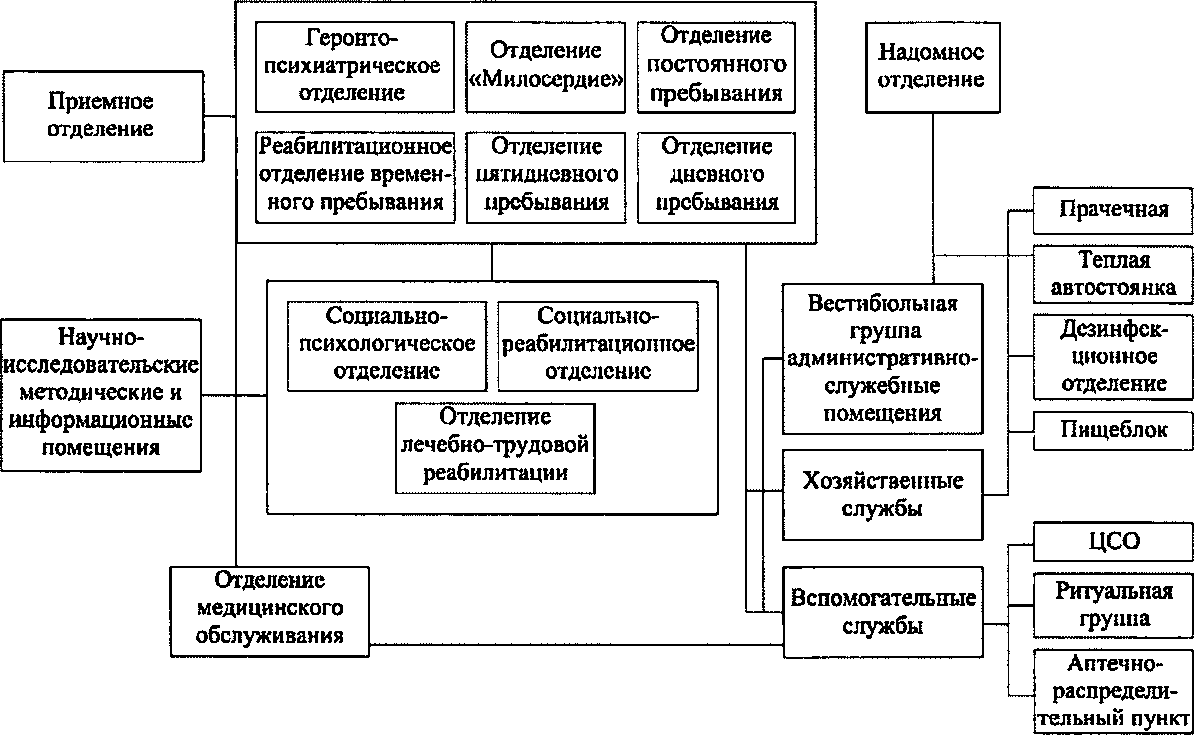 Рисунок А.1 - Функциональные связи групп помещенийгеронтологического центраПриложение БСОСТАВ И ПЛОЩАДИ ПОМЕЩЕНИЙ ГЕРОНТОЛОГИЧЕСКИХ ЦЕНТРОВ,ДОМОВ СЕСТРИНСКОГО УХОДА, ХОСПИСОВ(приложение Б введено Изменением N 2, утв. ПриказомМинстроя России от 23.12.2020 N 833/пр)Б.1 Состав и площади помещений ГРЦ, домов сестринского ухода, хосписов определяются технологическими требованиями и устанавливаются в задании на проектирование.Таблица Б.1Состав и площади специализированных и вспомогательныхкабинетов и помещений, общих для подразделениймедико-социальных организацийТаблица Б.2Состав и площади помещений отделения стационара на домуБИБЛИОГРАФИЯ(раздел введен Изменением N 2, утв. ПриказомМинстроя России от 23.12.2020 N 833/пр)[1] Федеральный закон от 30 марта 1999 г. N 52-ФЗ "О санитарно-эпидемиологическом благополучии населения"[2] Федеральный закон от 24 ноября 1995 г. N 181-ФЗ "О социальной защите инвалидов в Российской Федерации"[3] Федеральный закон от 30 декабря 2009 г. N 384-ФЗ "Технический регламент о безопасности зданий и сооружений"[4] Федеральный закон от 23 ноября 2009 г. N 261-ФЗ "Об энергосбережении и о повышении энергетической эффективности и о внесении изменений в отдельные законодательные акты Российской Федерации"[5] Федеральный закон от 22 июля 2008 г. N 123-ФЗ "Технический регламент о требованиях пожарной безопасности"[6] ТР ТС 011/2011 Технический регламент Таможенного союза "Безопасность лифтов" (утвержден Решением Комиссии Таможенного союза от 18 октября 2011 г. N 824)[7] СО 153-34.21.122-2003 Инструкция по устройству молниезащиты зданий, сооружений и промышленных коммуникаций[8] Р 078-2019 Методические рекомендации. "Инженерно-техническая укрепленность и оснащение техническими средствами охраны объектов и мест проживания и хранения имущества граждан, принимаемых под централизованную охрану подразделениями вневедомственной охраны войск национальной гвардии Российской Федерации"[9] ПУЭ Правила устройства электроустановок (7-е изд.)(в ред. Изменения N 2, утв. Приказом Минстроя России от 23.12.2020 N 833/пр)Список изменяющих документов(в ред. Изменения N 1, утв. ПриказомМинстроя России от 30.12.2015 N 985/пр,Изменения N 2, утв. ПриказомМинстроя России от 23.12.2020 N 833/пр)Наименование помещенийПлощадь, м2, не менее1 Лаборатория срочных анализов162 Кабинет функциональной диагностики183 Кабинет врача-консультанта124 Централизованная стерилизационная <*>:- помещение приема и разборки инструментов и материалов9- стерилизационная12- помещение хранения и выдачи материалов95 Аптечный распределительный пункт <*>:- распаковочная8- комната для хранения и выдачи лекарственных средств12- помещение для хранения наркотических средств46 Помещение для временного хранения трупов с холодильной установкой (с отдельным наружным выходом) <*>18<*> Предусматривается для домов сестринского ухода и хосписов, расположенных вне территории больниц.<*> Предусматривается для домов сестринского ухода и хосписов, расположенных вне территории больниц.Наименование помещенийПлощадь, м2, не менее1 Кабинет заведующего162 Комната старшей медицинской сестры с местом для хранения медикаментов123 Комната выездных бригад с местом для диспетчера:на 1 бригаду14на 2 бригады24на 3 бригады384 Комната шоферов105 Уборная3УДК [69+725.011] (083.74)ОКС 01.040.93Ключевые слова: геронтологический центр, геронтопсихиатрический центр, дом (больница, отделение) сестринского ухода, хоспис, медикосоциальное обслуживаниеКлючевые слова: геронтологический центр, геронтопсихиатрический центр, дом (больница, отделение) сестринского ухода, хоспис, медикосоциальное обслуживание